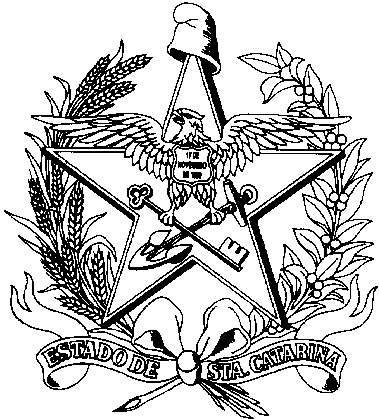 ESTADO DE SANTA CATARINA	                                                                                                               AFASTAMENTODADOS FUNCIONAIS DO SERVIDOR AFASTAMENTOATESTADO MÉDICOSERVIDORGERENTE/DIRETOR DA ÁREA SETORIAL/SECCIONAL DE GESTÃO DE PESSOASDIRETORIA DE SAÚDE DO SERVIDOR/SEAOBSERVAÇÕESMCP-178INSTRUÇÕES PARA PREENCHIMENTO DO FORMULÁRIO AFASTAMENTO (MCP-178)CÓDIGO - registrar o código do órgão ou entidade de lotação do servidor, conforme a Tabela nº 14 do Manual de Anexos.ÓRGÃO - registrar o nome do órgão ou entidade de lotação do servidor, conforme a Tabela nº 14 do Manual de Anexos.MUNICÍPIO - registrar o código do município de lotação do servidor, conforme a Tabela nº 12 do Manual de Anexos.LOTAÇÃO (SIGLA) - registrar a sigla da lotação (local de trabalho) do servidor.OBSERVAÇÃO - quando houver situação de convocação ou à disposição, registrar o nome do órgão ou entidade de efetivo exercício do servidor.SERVIDORREGIME DE TRABALHO - identificar o regime de trabalho do servidor.MATRÍCULA - registrar o número da matrícula do servidor, com o respectivo dígito verificador.VÍNCULO - registrar o número do cargo (vínculo) ocupado pelo servidor.NOME - registrar o nome completo do servidor.CARGO - registrar o código do cargo ocupado pelo servidor.GRUPO - registrar o código do grupo do cargo ocupado pelo servidor.NÍVEL - registrar o código do nível do cargo ocupado pelo servidor.REFERÊNCIA - registrar o código da referência do cargo ocupado pelo servidor.DESCRIÇÃO DO CARGO - registrar a descrição do cargo ocupado pelo servidor.DATA E ASSINATURA - registrar dia, mês e ano em que foi solicitado o afastamento e a assinatura do requerente.AFASTAMENTOCÓDIGO - registrar o código de afastamento, conforme a Tabelas nº 54 (Tipo de Histórico) e nº 177 (Tipo Específico Histórico). O código é formado por 4 (quatro) dígitos, sendo que os dois primeiros identificam o código de Histórico e os demais o código Específico de Histórico.DESCRIÇÃO - registrar a descrição do tipo de afastamento, conforme a Tabela nº 177 do Manual de Anexos.ATESTADO MÉDICOCID - registrar o número do Código Internacional de Doença, conforme constante no atestado expedido pelo médico assistente.CRM - registrar o número de identificação do médico assistente no Conselho Regional de Medicina.DATA DE INÍCIO - registrar dia, mês e ano de início do afastamento.DATA FIM - registrar dia, mês e ano do término do afastamento.SERVIDOR - data, carimba e assina.GERENTE/DIRETOR DA ÁREA - se manifesta, data, carimba e assina.SETORIAL/SECCIONAL DE GESTÃO DE PESSOAS - se manifesta, data, carimba e assina.DIRETORIA DE SAÚDE DO SERVIDOR/SEA - o Setorial/Seccional deve utilizar neste campo carimbo próprio padronizado. Registrar no carimbo, dados referentes ao agendamento de consulta na DSAS: data da consulta, nome do médico perito e nome dos responsáveis pelo agendamento na DSAS e no Setorial/Seccional.Dezembro/2013CÓDIGOÓRGÃOMUNICÍPIOLOTAÇÃO (SIGLA)OBSERVAÇÃO (SE SERVIDOR CONVOCADO OU Á  DISPOSIÇÃO, REGISTRAR O ÓRGÃO DE EXERCÍCIO) REGIME DE TRABALHO (1)      ESTATUTÁRIO                                ADMINISTRATIVO ESPECIAL (ACT)                        CLT                                     REGIME DE TRABALHO (1)      ESTATUTÁRIO                                ADMINISTRATIVO ESPECIAL (ACT)                        CLT                                     REGIME DE TRABALHO (1)      ESTATUTÁRIO                                ADMINISTRATIVO ESPECIAL (ACT)                        CLT                                     REGIME DE TRABALHO (1)      ESTATUTÁRIO                                ADMINISTRATIVO ESPECIAL (ACT)                        CLT                                     REGIME DE TRABALHO (1)      ESTATUTÁRIO                                ADMINISTRATIVO ESPECIAL (ACT)                        CLT                                    MATRÍCULA                    -  MATRÍCULA                    -  VÍNCULONOMENOMECARGOGRUPONÍVELREFERÊNCIADESCRIÇÃO DO CARGODESCRIÇÃO DA FUNÇÃO/COMPETÊNCIA DO CARGODESCRIÇÃO DA FUNÇÃO/COMPETÊNCIA DO CARGODESCRIÇÃO DA FUNÇÃO/COMPETÊNCIA DO CARGODESCRIÇÃO DA FUNÇÃO/COMPETÊNCIA DO CARGODESCRIÇÃO DA FUNÇÃO/COMPETÊNCIA DO CARGOCÓDIGODESCRIÇÃOCID  CRMDATA DE INÍCIO    /    /     DATA FIM            /    /     Declaro ter conhecimento que, no caso de afastamento sem remuneração, terei que efetuar o recolhimento mensal da contribuição previdenciária e da parte patronal ao Gestor do Regime Próprio de Previdência, conforme dispõe o § 4º do art. 4º e art. 82 da Lei Complementar nº 412, de 26 de junho de 2008, e do § 8º do art. 4º do Decreto nº 3.337, de 23 de Junho de 2010.Declaro ter conhecimento que, no caso de afastamento sem remuneração, terei que efetuar o recolhimento mensal da contribuição previdenciária e da parte patronal ao Gestor do Regime Próprio de Previdência, conforme dispõe o § 4º do art. 4º e art. 82 da Lei Complementar nº 412, de 26 de junho de 2008, e do § 8º do art. 4º do Decreto nº 3.337, de 23 de Junho de 2010.DATA              /    /     ASSINATURA MANIFESTAÇÃO MANIFESTAÇÃODATA    /    /     CARIMBO E ASSINATURA  MANIFESTAÇÃO MANIFESTAÇÃODATA    /    /     CARIMBO E ASSINATURADADOS DA PERÍCIA MÉDICA(1) Quando o servidor possui diferentes regimes de trabalho no Poder Executivo, identificar todos os regimes.Estando o órgão ou entidade implantado no SIGRH, não deverão ser preenchidos os campos com os códigos do Cargo e Grupo do Cargo.